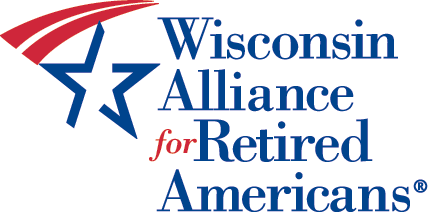                Wisconsin Alliance for Retired Americans                Statewide organization of retired women and men working                           for social and economic justice in Wisconsin2019 WIARA POWER  LUNCHEach year at the Power Lunch, the Wisconsin Alliance gives Honor Awards to individuals from across the state for their contributions to the quality of life for seniors. These awards are given to people working in three sectors:  Labor, Legislative, Community.We ask that you nominate an individual from one (or more) of these sectors who you think deserves to be recognized and rewarded for their hard work and accomplishments  benefiting senior citizens.  Nominations are reviewed by the Power Lunch Committee who selects those to be recognized at our annual Power Lunch. WIARA POWER LUNCHMonday October 14, 2019 at 11:30 a.m. Shriners’ Taj Mahal Temple      3000 West WisconsinAward winners are recognized at the Power Lunch. Awardees and one guest attend the luncheon at no cost, sit at the head table, receive a plaque and are recognized by Alliance members and lunch attendees. Below is a nomination form. SEND THIS INFORMATION to kroysterice@gmail .com			   Or mail it to:   WIARA			    c/o AFL-CIO WI Federation			    6333 West Bluemound Road			    Milwaukee, WI 52313WIARA SENIORS’ HERO NOMINATIONNamePhone NumberAddressEmailWhy this person should be honored (100 word minimum)Nominating individual/organization information:NameTelephone NumberAddressEmail.